Martfű Város Polgármesterétől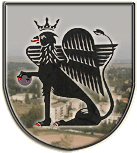 5435 Martfű, Szent István tér 1. Tel: 56/450-222; Fax: 56/450-853E-mail: titkarsag@ph.martfu.huELŐTERJESZTÉSa Martfű Város Önkormányzata tulajdonában lévő, Martfű, Szolnoki út 123 szám alatti ingatlan társasításáraMartfű Város Önkormányzata Képviselő-testületének 2017. november 30- ai üléséreElőkészítette: Szász Éva jegyzőVéleményező: Pénzügyi, Ügyrendi és Városfejlesztési BizottságDöntéshozatal: egyszerű többség Tárgyalás módja: nyilvános ülésTisztelt Képviselő-testület!A Gold Lacky Dragon Kereskedelmi és Szolgáltató Kft. képviselője azzal a keresett meg, hogy az önkormányzatunk tulajdonában lévő, Martfű, Szolnoki út 123 szám alatti épületet vendéglátó ipari tevékenység céljára bérbe kívánja venni. A bérbeadási kérelmével egyidejűleg jelezte, hogy 3 éven belül az ingatlant is meg kívánja vásárolni. A bérbeadásra vonatkozó szerződést 2017. november 3-ai hatállyal a Városfejlesztési Nonprofit Kft. megkötötte, tekintettel arra, hogy az ingatlan bérbeadói jogát a Képviselő- testület átadta.A vételi jog alapítására vonatkozó szerződés jóváhagyása azonban Képviselő- testületi hatáskör.Az ingatlan egy részét önkormányzatunktól a UPC bérli, melyet javaslok továbbra is tulajdonunkban tartani.A leírtakra való tekintettel az épület társasítása szükséges, melynek eredményeként az épületrészek elkülönülnek és a Gold Lacky Dragon Kereskedelmi és Szolgáltató Kft. által bérelt ingatlanrészre bejegyezhetővé válik a vételi jog alapítás.Kérem a Tisztelt Képviselő-testületet, hogy az előterjesztést megtárgyalni, valamint a határozati javaslatot elfogadni szíveskedjen.Határozati javaslat:……/2017.(…….) határozata Martfű Város Önkormányzata tulajdonában lévő, Martfű, Szolnoki út 123 szám alatti ingatlan társasításárólMartfű Város Önkormányzata Képviselő- testülete megtárgyalta a tulajdonában lévő, Martfű, Szolnoki út 123 szám alatti ingatlan társasítására vonatkozó előterjesztést és az alábbiak szerint döntött:Az önkormányzat tulajdonában lévő Martfű, Szolnoki út 123 szám alatti épület társasházzá alakítása szükséges annak érdekében, hogy az épületrészek elkülönüljenek. A Képviselő- testület felhatalmazza a polgármestert, a társasházzá alakítási eljárás lefolytatására. A társasítás után a Képviselő- testület dönt a Gold Lacky Dragon Kereskedelmi és Szolgáltató Kft. által bérelt ingatlanrészre vonatkozó vételi jog alapításról.Felelős: Dr. Papp Antal polgármesterErről értesülnek: Jász-Nagykun-Szolnok Megyei KormányhivatalValamennyi Képviselő helybenGold Lacky Dragon Kereskedelmi és Szolgáltató Kft.Műszaki iroda helybenPénzügyi és Adóügyi iroda helybenMartfű, 2017. november 20.                                                                                                                 Dr. Papp Antal                                                                                                    polgármester